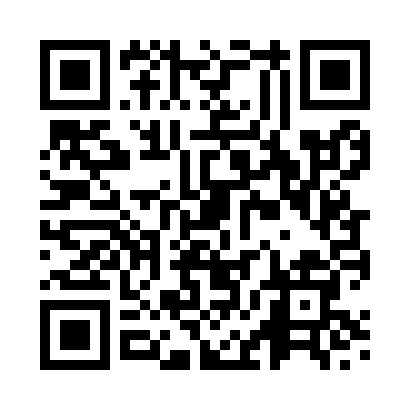 Prayer times for Arinagour, South Lanarkshire, UKWed 1 May 2024 - Fri 31 May 2024High Latitude Method: Angle Based RulePrayer Calculation Method: Islamic Society of North AmericaAsar Calculation Method: HanafiPrayer times provided by https://www.salahtimes.comDateDayFajrSunriseDhuhrAsrMaghribIsha1Wed3:315:381:236:369:0911:162Thu3:305:361:236:389:1111:173Fri3:295:341:236:399:1311:184Sat3:285:321:236:409:1511:195Sun3:265:291:236:419:1711:206Mon3:255:271:236:439:1911:217Tue3:245:251:236:449:2111:228Wed3:235:231:236:459:2311:239Thu3:225:211:236:469:2511:2410Fri3:215:191:226:479:2711:2511Sat3:205:171:226:489:2911:2612Sun3:195:151:226:509:3111:2713Mon3:185:131:226:519:3311:2814Tue3:175:111:226:529:3511:2915Wed3:165:091:226:539:3711:3016Thu3:155:071:226:549:3911:3117Fri3:145:051:226:559:4111:3218Sat3:135:031:236:569:4311:3319Sun3:125:021:236:579:4411:3420Mon3:125:001:236:589:4611:3521Tue3:114:581:236:599:4811:3622Wed3:104:571:237:009:5011:3723Thu3:094:551:237:019:5211:3724Fri3:084:541:237:029:5311:3825Sat3:084:521:237:039:5511:3926Sun3:074:511:237:049:5711:4027Mon3:064:491:237:059:5811:4128Tue3:064:481:237:0610:0011:4229Wed3:054:471:247:0610:0111:4330Thu3:054:451:247:0710:0311:4331Fri3:044:441:247:0810:0411:44